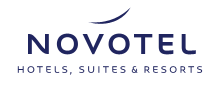                                 MONACO ANGEL FILM AWARDS : 21th to 24th February 2020 Code “MEET”Rate per night with American buffet breakfast includedSales conditions are restricted : no cancellation, no modification, full prepayment at the booking.Deadline for reservation 30th January 2020After this date, we will no longer be able to guarantee the availability of rooms. Room type subject to availability.1 - Go to our website www.accorhotels.com2 - Complete the fields: where are you travelling to? (Novotel Monte Carlo), dates of stay (arrival,departure), number of rooms, number of adults3 - Click on "Additional criteria (preferential code, services...)" and insert « MEET » in the field'preferential code'  -- 4 - Click on “Search”5 - You will be routed directly to the preferential rate for the Angel Film Awards named "meeting event rate"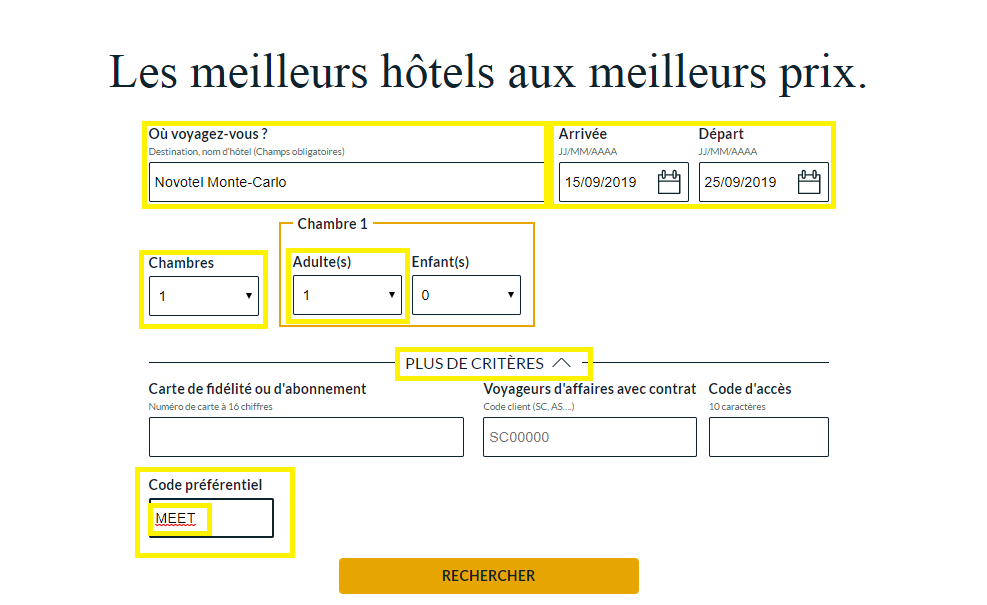 PRESS  FIND :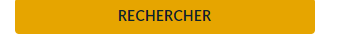 This window will appear :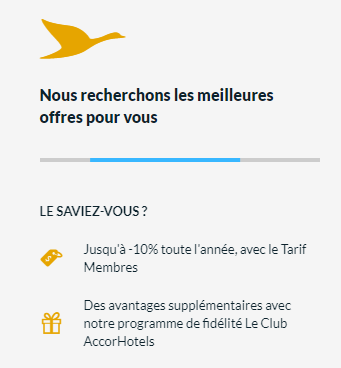 Your Rate will appear this way called « SPECIAL RATE- NO FLEX BB» with breakfast included.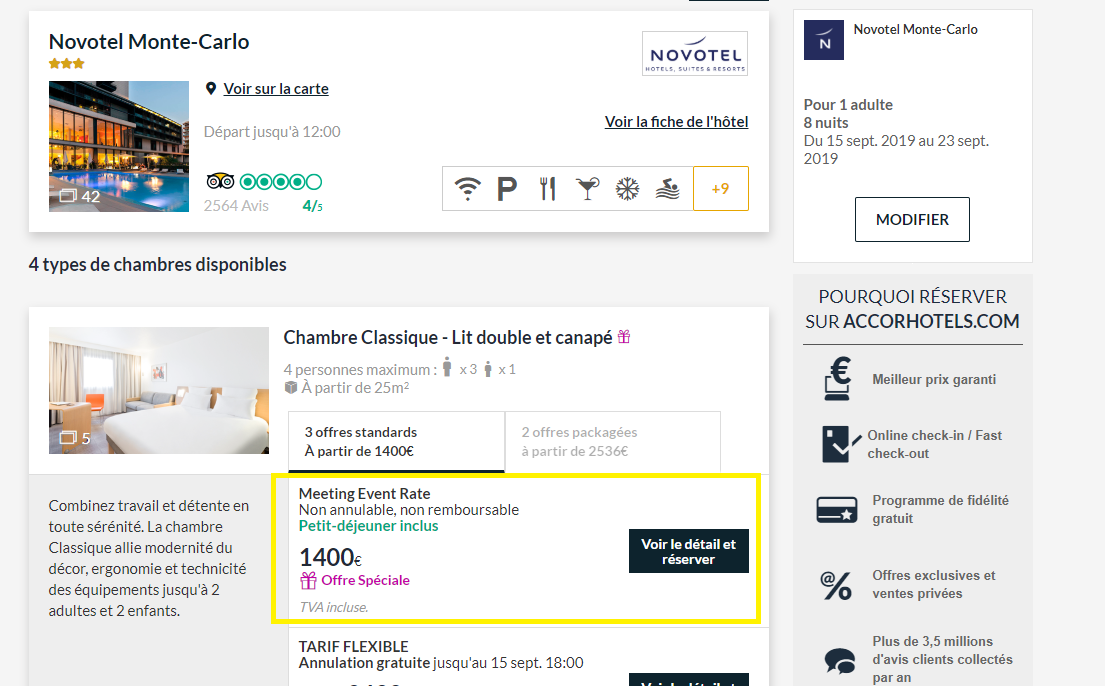    SINGLE  (one Person)  DOUBLE (two Person)Superior Riviera Room140 €Superior Riviera Room160 €Superior Garden Room155 €Superior Garden Room175 €Superior Exécutive Room185 €Superior Exécutive Room205 €